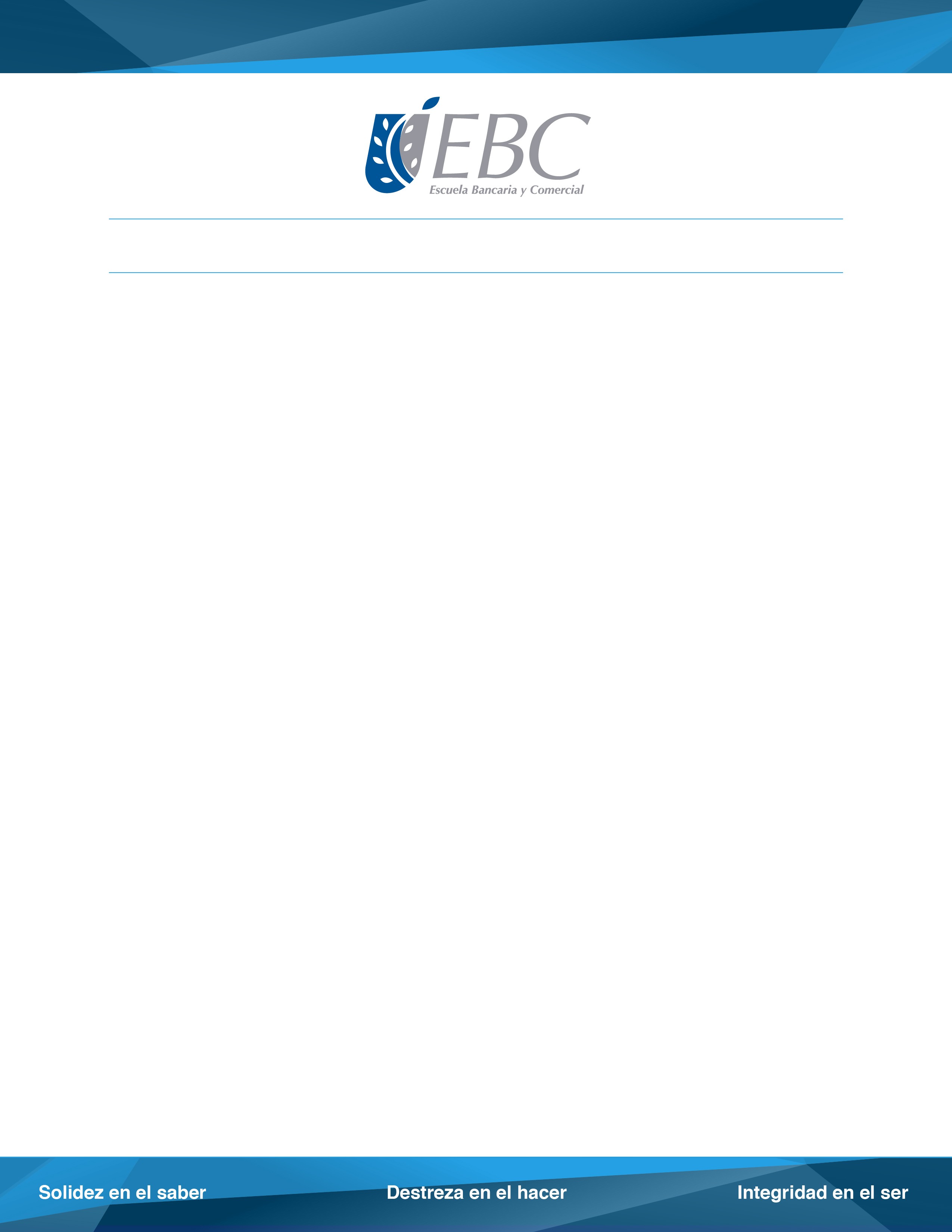 “Eventualmente la tecnología nos está alejando, por lo que el día de mañana una habilidad muy importante que tendrá que desarrollar esta generación en los negocios, es la parte humana” agregó el Director de Recursos Humanos de EY México.“La velocidad del cambio ejecución en el sector educativo es mucho más lenta que la velocidad del cambio en el mundo de los negocios, debido a las tendencias económicas y sociales, por lo que las universidades debieran ofrecer un modelo de enseñanza que adicione a los conocimientos técnicos, habilidades suaves transversales”, comentó el Secretario General de FIMPES. “Lo mejor que podemos enseñar a éstos jóvenes es: a desarrollar habilidades para desarrollar habilidades cuando las necesiten”, finalizó.Los expertos coincidieron en que los principales diferenciadores para poder sobresalir en las empresas en el año 2045-2050, serán las habilidades interpersonales y las competencias sociales como liderazgo, negociación y trabajo en equipo. En cuanto a la preparación de estas nuevas generaciones, las escuelas de educación superior deberán trabajar en la búsqueda constante de la excelencia educativa, a través de actualización y acreditación de sus programas de estudio, para acercar así a los alumnos al nuevo mundo laboral digital.###Acerca de la EBCLa Escuela Bancaria y Comercial (EBC) fundada en 1929, es pionera en educación a distancia y considerada la Escuela de Negocios de México, cuya visión aspira a que la excelencia educativa sea base de su trabajo buscando el progreso de la comunidad, siendo su misión formar profesionales emprendedores que se distingan en el ámbito de las organizaciones por su saber, por su hacer y por su ser. Este 2019 a sus 90 años de historia, la EBC cuenta actualmente con 159,000 egresados y una matrícula de 15,000 estudiantes en la esfera de los negocios, en once campus, distribuidos en: Aguascalientes, Ciudad de México, Guadalajara, León, Mérida, Pachuca, Querétaro, San Luis Potosí, Tlalnepantla, Toluca, Tuxtla Gutiérrez.La EBC cuenta con 8 Licenciaturas; Derecho, Mercadotecnia, Comercio y Negocios Internacionales, Contaduría Pública, Finanzas y Banca, Administración, Administración en Negocios de la Comunicación y el Entretenimiento, así como Negocios de Turismo y Hospitalidad; así como programas académicos de educación continua, educación corporativa y posgrados. .Para mayor información consulta: www.ebc.mxContacto de prensa EBCCarolina Nacif, Coordinadora de Relaciones con Medios de Comunicaciónc.nacif@ebc.edu.mx+55 36832400 ext.2057